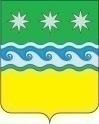 КАЗЕННОЕ УЧРЕЖДЕНИЕКОНТРОЛЬНО-СЧЁТНЫЙ ОРГАН ЗАВИТИНСКОГО РАЙОНА676870 г. Завитинск ул. Куйбышева, 44 тел. (41636) 22-8-80 E-mail: ksozavit@yandex.ruЗАКЛЮЧЕНИЕ № 3на проект решения «О внесении изменений в решение Албазинского сельского Совета народных депутатов Завитинского района Амурской области от 25.12.2020 № 77/29 «Об утверждении бюджета Албазинского сельсовета Завитинского района Амурской области на 2021 год и плановый период  2022-2023 годов»25.02.2021  г.                                                                                 г. ЗавитинскЗаключение Контрольно-счётного органа Завитинского района на проект решения Албазинского сельского Совета народных депутатов Завитинского района Амурской области от 25.12.2020 № 77/29 «Об утверждении бюджета Албазинского сельсовета Завитинского района Амурской области на 2021 год и плановый период  2022-2023 годов» (далее- решение о бюджете на 2021 и плановый период 2022-2023 годов) подготовлено в соответствии с Бюджетным кодексом Российской Федерации, Положением «О бюджетном процессе в Албазинском сельсовете Завитинского района Амурской области», соглашением о передаче полномочий (части полномочий) по осуществлению внешнего муниципального финансового контроля № 1 от 25.12.2020,  Положением «О Контрольно-счётном органе Завитинского района».К проекту решения о внесении изменений в решение о бюджете на 2021 год и плановый период 2022-2023 годов представлена пояснительная записка с обоснованием предлагаемых изменений. Изменения, вносимые в решение о бюджете на 2021 год и плановый период 2022-2023 годов, обусловлены  необходимостью уточнения плановых показателей по доходной и расходной части  бюджета Албазинского сельсовета Завитинского района Амурской области  на 2021 год.Таблица №1По результатам экспертизы проекта решения Контрольно-счётный орган установил:1. Решением о бюджете на 2021 год и плановый период 2022-2023 годы, были утверждены доходы бюджета 2021 года в сумме 3984,0тыс. рублей. В представленном к рассмотрению проекте решения, доходы    бюджета поселения составят 4413,1 тыс. рублей. Предлагается увеличение доходной части бюджета на 429,1тыс. рублей (или на 10,8%), в том числе:по разделу «Безвозмездные поступления»  планируется произвести увеличение объема доходов на сумму  429,1 тыс. рублей, в том числе за счет увеличения:-субвенций на осуществление первичного воинского учета на территориях, где отсутствуют военные комиссариаты на 1,1 тыс. рублей (основание – областное уведомление по расчетам между бюджетами от 11.01.2021 № 1602);-прочих межбюджетных трансфертов, передаваемых бюджетам сельских поселений на 143,00тыс. рублей (основание -  уведомление из районного бюджета по расчетам между бюджетам от 18.02.2021 № 11);- прочих безвозмездных поступлений в бюджеты сельских поселений на 285,0 тыс. рублей (основание – гарантийное письмо ИП Сорокоумова на 280,0 тыс. рублей и денежный вклад населенияна сумму 5,0 тыс. рублей в целях  софинансирования мероприятия по освещению территории с. Албазинка Завитинского района в рамах муниципальной программы «Комплексное развитие сельской территории Албазинского сельсовета Завитинского района» из внебюджетных источников)._____________________2. Решением о бюджете в первоначальной редакции утверждены расходы бюджета на 2021 год в сумме  3984,0 тыс. рублей. В  представленном к рассмотрению проекте решения, расходы  бюджета поселения увеличены на 429,1 тыс. рублей (или на 10,8%) и составляют 4413,1 тыс. рублей.  Изменения структуры расходов бюджета в разрезе функциональной классификации расходов представлены в таблице № 2.Таблица № 2тыс. рублей Предлагаемые изменения в проекте решения о бюджете на 2021 год в разрезе функциональной классификации расходов характеризуются тем, что бюджетные  ассигнования  администрации Албазинского сельсовета  планируется увеличить на сумму 429,1 тыс. рублей,  в том числе:По разделу «Общегосударственные расходы» предлагается уменьшить расходы на 64,6 тыс. рублей, в том числе за счет:- уменьшения ассигнований на обеспечение функций исполнительных органов муниципальной власти на 278,2 тыс. рублей;- увеличения ассигнований на предоставление межбюджетных трансфертов бюджетам муниципальных районов из бюджетов поселений на осуществление части полномочий по решению вопросов местного значения в соответствии с заключенными соглашениями на 213,6 тыс. рублей;По разделу «Национальная оборона» предлагается увеличить на 1,1 тыс. рублей на осуществление первичного воинского учета на территориях, где отсутствуют военные комиссариаты за счет субвенций из областного бюджета;По разделу «Национальная экономика» предлагается увеличить расходы на 80,0 тыс. рублей, в том числе по подразделу «Другие вопросы в области национальной экономики» (оплата кредиторской задолженности, сложившейся по состоянию на 01.01.2021 в сумме 80,0 тыс. рублей за актуализацию правил землепользования и застройки на территории Албазинского сельсовета Завитинского района) за счет межбюджетных трансфертов из бюджета Завитинского района;По разделу «Жилищно-коммунальное хозяйство» предлагается увеличить ассигнования на 346,3 тыс. рублей, в том числе за счет:- увеличения плановых назначений по подразделу «Благоустройство» на 428,0 тыс рублей на организацию освещения территории с. Албазинка Завитинского района в рамках муниципальной программы «Комплексное развитие сельской территории Албазинского сельсовета Завитинского района Амурской области»;- уменьшения расходов по подразделу «Другие вопросы в области жилищно-коммунального хозяйства» на 81,7 тыс. рублей;По разделу «Культура, кинематография»  предлагается увеличить расходы на 66,3 тыс. рублей (в том числе на оплату договоров возмездного оказания услуг – работу кочегаров в здании сельского Дома культуры на 65,3  тыс. рублей,  на мероприятия по антитеррористической защищенности объектов культуры – 1,0 тыс. рублей).В разрезе распределения бюджетных ассигнований по целевым статьям (муниципальным программам и непрограммным направлениям деятельности) в бюджет Албазинского сельсовета на 2021 год предлагается внести следующие изменения:	Администрации Албазинского сельсовета  увеличить расходы на 429,1тыс. рублей, в том числе: 1) на реализацию муниципальных программ предлагается увеличить расходы на 428,0тыс. рублей, в том числе:- увеличить ассигнования на реализацию муниципальной программы «Комплексное развитие сельской территории Албазинского сельсовета Завитинского района Амурской области» на 428,0 тыс. рублей, в том числе на реализацию основного  мероприятия «Благоустройство сельских территорий»-428,0 тыс. рублей (на организацию освещения территории с. Албазинка Завитинского района, в том числе за счет вклада населения и спонсоров – 285,0 тыс. рублей, за счет  средств бюджета Албазинского сельсовета  - 143,0 тыс. рублей.).2) на реализацию непрограммных направлений деятельности предлагается увеличить расходы на 1,1 тыс. рублей – (расходы на осуществление первичного воинского учета на территориях, где отсутствуют военные комиссариаты - заработная плата и начисления на выплаты по оплате труда).В рамках непрограммных мероприятий произведено перераспределение бюджетных средств с разделов «Общегосударственные вопросы» и «Жилищно-коммунальное хозяйство» в сумме 146,3 тыс. рублей (в разрезе по 64,6 тыс.рублей и 81,7 тыс. рублей соответственно) на разделы «Национальная экономика» и «Культура, кинемотография» в сумме 146,3 тыс. рублей (80,0 тыс. рублей и 66,3 тыс. рублей соответственно).3. Решением о бюджете на 2021 год утвержден дефицит бюджета Албазинского сельсовета  в сумме 0,0 тыс. рублей. Проектом решения о внесении изменений в решение о бюджете данный параметр бюджета не меняется.Выводы: Проект решения, представленный в Контрольно-счетный орган Завитинского района  для дачи заключения на основании заключенного соглашения о передаче полномочий (части полномочий) по осуществлению внешнего муниципального финансового контроля № 1 от 25.12.2020, подготовлен в рамках действующего законодательства, содержит показатели, установленные пунктом 3 ст.184.1 БК РФ и ст.12 Положения о бюджетной процессе в Албазинском сельсовете.Контрольно-счётный орган Завитинского района считает возможным принятие решения «О внесении изменений в решение Албазинского сельского Совета народных депутатов Завитинского района Амурской области от 25.12.2020 № 77/29 «Об утверждении бюджета Албазинского сельсовета Завитинского района Амурской области на 2021 год и плановый период  2022-2023 годов» в представленной редакции.  Председатель Контрольно-счётногооргана Завитинского района                                                       Е. К. КазадаеваНаименованиеУтверждено решением о бюджете, тыс. руб.С учётом изменений согласно представленному проекту, тыс. руб.Отклонение  (+ увеличение, - уменьшение),НаименованиеУтверждено решением о бюджете, тыс. руб.С учётом изменений согласно представленному проекту, тыс. руб.Отклонение  (+ увеличение, - уменьшение),НаименованиеУтверждено решением о бюджете, тыс. руб.С учётом изменений согласно представленному проекту, тыс. руб.Отклонение  (+ увеличение, - уменьшение),НаименованиеУтверждено решением о бюджете, тыс. руб.С учётом изменений согласно представленному проекту, тыс. руб.Отклонение  (+ увеличение, - уменьшение),Прогнозируемый общий объем доходов Албазинского сельсовета Завитинсого района Амурской области3984,04413,1+429,1Общий объем расходов бюджета  Албазинского сельсовета Завитинсого района Амурской области 3984,04413,1+429,1Дефицит бюджета (профицит (-))0,00,0 0,0РасходыУтверждено на 2021 годПроект решенияРезультат (+,-)Общегосударственные расходы1780,21715,6-64,6Национальная оборона114,8115,9+1,1Национальная безопасность и правоохранительная деятельность111,0111,0-Национальная экономика394,4474,4-80,0Жилищно-коммунальное хозяйство726,61072,9+346,3Культура, кинемотография814,0880,3+66,3Социальная политика41,041,0-Физическая культура и спорт2,02,0-Всего расходов3984,04413,1+429,1